Science Home learning We hope you are all doing well at home, well done for doing your science work :-). Below are the email addresses for all Science staff. Do not hesitate to contact any of us with any questions. We even have twitter!Jamie.venning@astreadearne.org, Thomas.bagnall@astreadearne.org, Danie.cadman@astreadearne.org, sean.guy@astreadearne.org, Kayleigh.smith@astreadearne.org, Robert.gray@astreadearne.org, Vicky.conway@astreadearne.org, dawn.brough@astreadearne.org, Hannah.szabo@astreadearne.org, Richard.white@astreadearne.org, victor.oczadly@astreadearne.org,  Twitter Link: @Dearnescience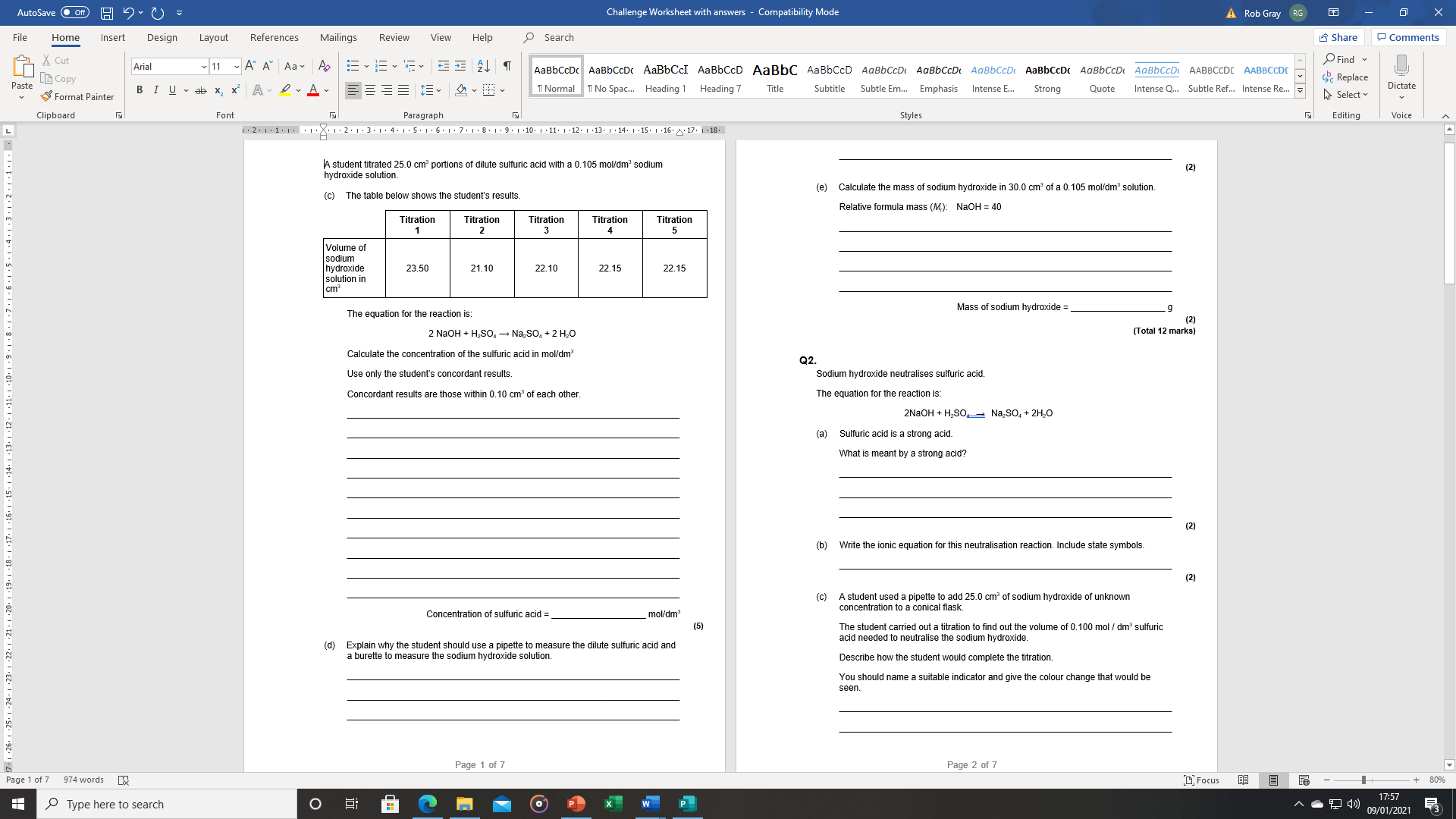 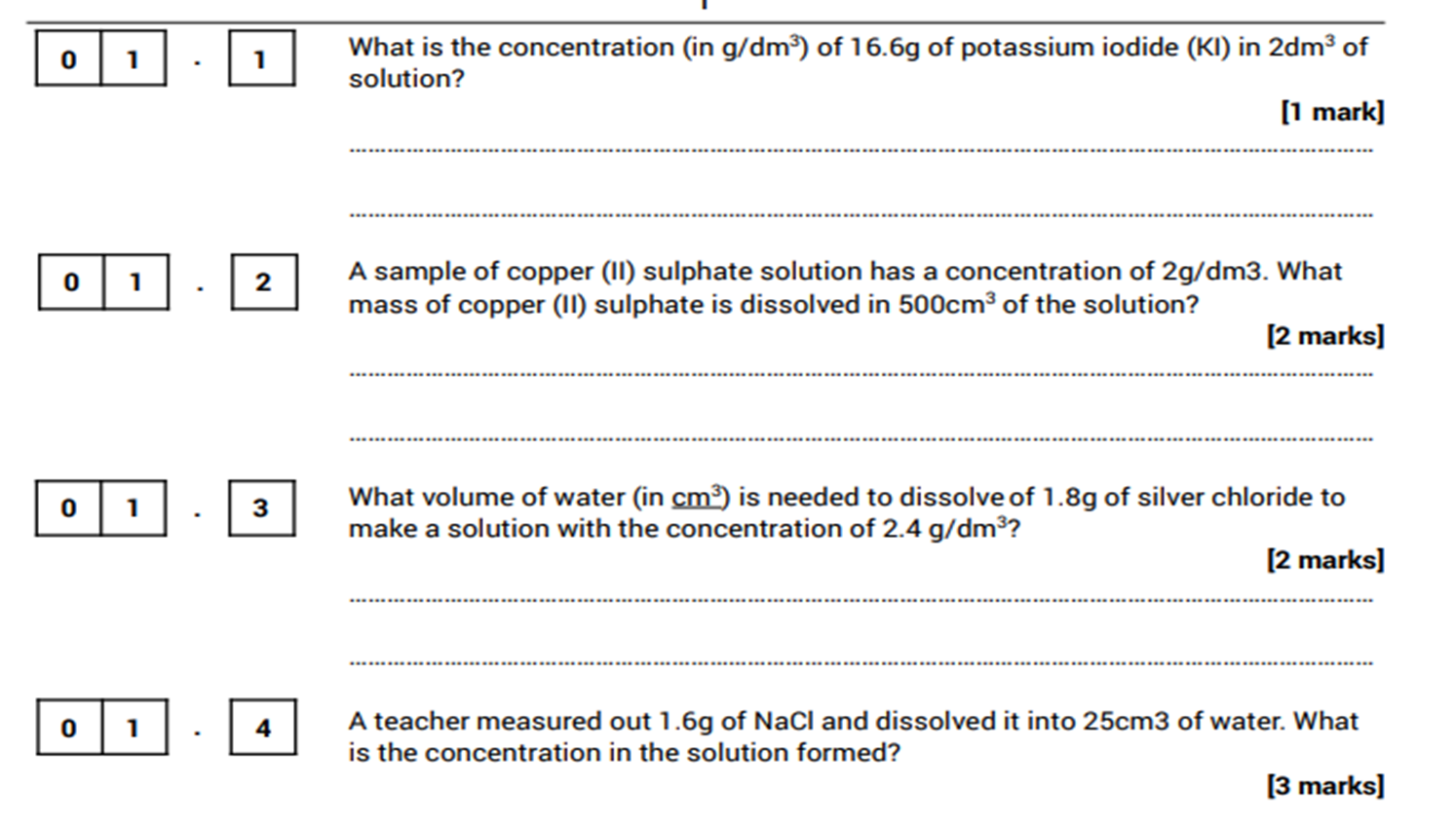 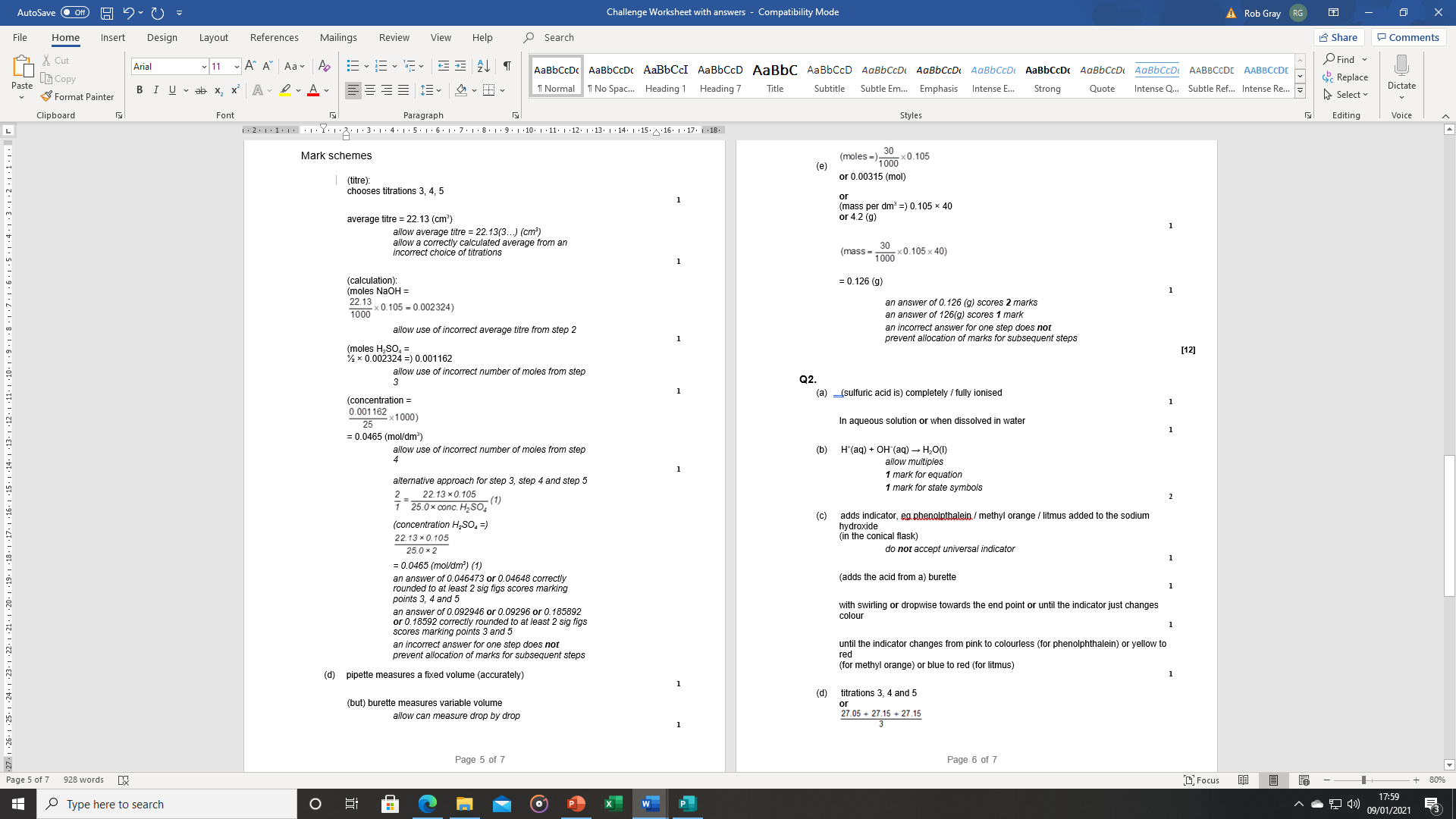 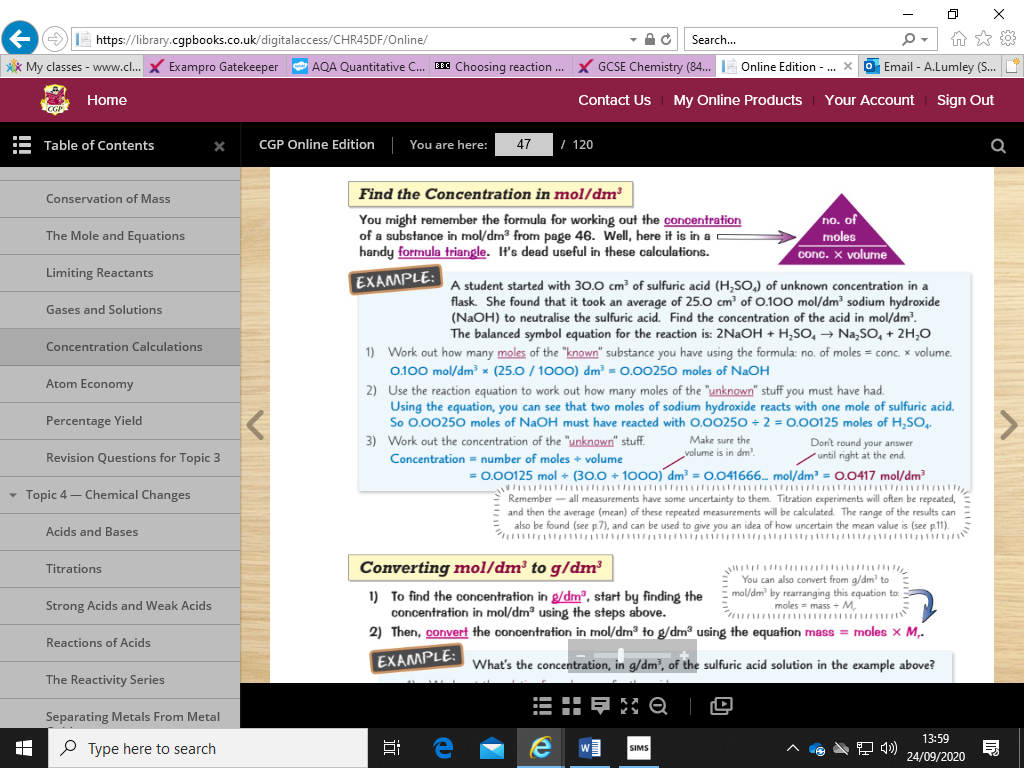 ORDraw a table and fill in the gaps… e.g. A Student started with 30.0cm3 of sulphuric acid (H2SO4) of unknown concentration in a flask. She found that it took on average 25cm3 of 0.100mol/dm3 sodium hydroxide (NaOH) to neutralise the sulphuric acid. Find the concentration of acid in mol/dm3. The balanced symbol equation is: 2NaOH + H2SO4 → Na2SO4 + 2H2OStep 1: fill in the information you haveStep 2: Calculate the moles of the solution where you have the concentration and the volume using mol = conc x vol. 0.1x0.025 = 0.0025 moles of NaOH (add this to your table)Step 3: The NaOH and H2SO4 are in a ratio of 2:1 (using the multiplier numbers from the equation). This means that the H2SO4 has half the number of moles that the NaOH does. 0.0025÷2=0.00125 moles of H2SO4 (add this to your table) Step 4: Use your moles and volume of H2SO4 that you now have to calculate the concentration using the equation mol = conc x vol. (rearranged conc = mol ÷ vol)0.00125 ÷ 0.03 = 0.0416 mol/dm3Q1.This question is about acids and alkalis.(a)  Dilute hydrochloric acid is a strong acid.Explain why an acid can be described as both strong and dilute.____________________________________________________________________________________________________________________________________________________________________________________________________________________________________________________________________________(2)(b)  A 1.0 × 10−3 mol/dm3 solution of hydrochloric acid has a pH of 3.0What is the pH of a 1.0 × 10−5 mol/dm3 solution of hydrochloric acid?pH = ___________________(1)A student titrated 25.0 cm3 portions of dilute sulfuric acid with a 0.105 mol/dm3 sodium hydroxide solution.(c)  The table below shows the student’s results.The equation for the reaction is:2 NaOH + H2SO4 ⟶ Na2SO4 + 2 H2OCalculate the concentration of the sulfuric acid in mol/dm3Use only the student’s concordant results.Concordant results are those within 0.10 cm3 of each other.______________________________________________________________________________________________________________________________________________________________________________________________________________________________________________________________________________________________________________________________________________________________________________________________________________________________________________________________________________________________________________________________________________________________________________________________________________________________________________________________________________________________Concentration of sulfuric acid = ___________________ mol/dm3(5)(d)  Explain why the student should use a pipette to measure the dilute sulfuric acid and a burette to measure the sodium hydroxide solution.____________________________________________________________________________________________________________________________________________________________________________________________________________________________________________________________________________(2)(e)  Calculate the mass of sodium hydroxide in 30.0 cm3 of a 0.105 mol/dm3 solution.Relative formula mass (Mr): NaOH = 40____________________________________________________________________________________________________________________________________________________________________________________________________________________________________________________________________________Mass of sodium hydroxide = ___________________ g(2)(Total 12 marks)Q2.Sodium hydroxide neutralises sulfuric acid.The equation for the reaction is:                 2NaOH + H2SO4  →  Na2SO4 + 2H2O(a)     Sulfuric acid is a strong acid.What is meant by a strong acid?_________________________________________________________________________________________________________________________________________________________________________________________________________(2)(b)     Write the ionic equation for this neutralisation reaction. Include state symbols.___________________________________________________________________(2)(c)     A student used a pipette to add 25.0 cm3 of sodium hydroxide of unknown concentration to a conical flask.The student carried out a titration to find out the volume of 0.100 mol / dm3 sulfuric acid needed to neutralise the sodium hydroxide.Describe how the student would complete the titration.You should name a suitable indicator and give the colour change that would be seen.______________________________________________________________________________________________________________________________________________________________________________________________________________________________________________________________________________________________________________________________________________________________________________________________________________________________________________________________________________________________________________________________________________________________________________________________________________________________________________________________________________________________(4)(d)     The student carried out five titrations. Her results are shown in the table below.Concordant results are within 0.10 cm3 of each other.Use the student’s concordant results to work out the mean volume of 0.100 mol / dm3 sulfuric acid added.____________________________________________________________________________________________________________________________________________________________________________________________________________________________________________________________________________Mean volume = _____________________________ cm3(2)(e)     The equation for the reaction is:                               2NaOH + H2SO4  →  Na2SO4 + 2H2OCalculate the concentration of the sodium hydroxide.Give your answer to three significant figures._____________________________________________________________________________________________________________________________________________________________________________________________________________________________________________________________________________________________________________________________________________________________________________________________________________________________________________________________________________________Concentration = _______________________ mol / dm3(4)(f)     The student did another experiment using 20 cm3 of sodium hydroxide solution with a concentration of 0.18 mol / dm3.Relative formula mass (Mr) of NaOH = 40Calculate the mass of sodium hydroxide in 20 cm3 of this solution.____________________________________________________________________________________________________________________________________________________________________________________________________________________________________________________________________________Mass = ________________ g(2)(Total 16 marks)Mark schemesQ1.(a)  (strong because) completely ionised (in aqueous solution)ignore pHallow dissociated for ioniseddo not accept hydrogen is ionisingdo not accept H+ are ionised1(dilute because) small amount of acid per unit volumeignore low concentration1(b)  5.0allow 51(c)  (titre):chooses titrations 3, 4, 51average titre = 22.13 (cm3)allow average titre = 22.13(3…) (cm3)allow a correctly calculated average from an incorrect choice of titrations1(calculation):(moles NaOH =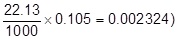 allow use of incorrect average titre from step 21(moles H2SO4 =½ × 0.002324 =) 0.001162allow use of incorrect number of moles from step 31(concentration =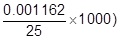 = 0.0465 (mol/dm3)allow use of incorrect number of moles from step 41alternative approach for step 3, step 4 and step 5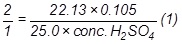 (concentration H2SO4 =)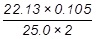 = 0.0465 (mol/dm3) (1)an answer of 0.046473 or 0.04648 correctly rounded to at least 2 sig figs scores marking points 3, 4 and 5an answer of 0.092946 or 0.09296 or 0.185892 or 0.18592 correctly rounded to at least 2 sig figs scores marking points 3 and 5an incorrect answer for one step does not prevent allocation of marks for subsequent steps(d)  pipette measures a fixed volume (accurately)1(but) burette measures variable volumeallow can measure drop by drop1(e)  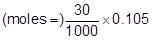 or 0.00315 (mol)or(mass per dm3 =) 0.105 × 40or 4.2 (g)1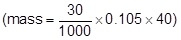 = 0.126 (g)1an answer of 0.126 (g) scores 2 marksan answer of 126(g) scores 1 markan incorrect answer for one step does not prevent allocation of marks for subsequent steps[12]Q2.(a)     (sulfuric acid is) completely / fully ionised1In aqueous solution or when dissolved in water1(b)     H+(aq) + OH−(aq) → H2O(l)allow multiples1 mark for equation1 mark for state symbols2(c)     adds indicator, eg phenolpthalein / methyl orange / litmus added to the sodium hydroxide
(in the conical flask)do not accept universal indicator1(adds the acid from a) burette1with swirling or dropwise towards the end point or until the indicator just changes colour1until the indicator changes from pink to colourless (for phenolphthalein) or yellow to red
(for methyl orange) or blue to red (for litmus)1(d)     titrations 3, 4 and 5or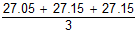 127.12 cm3accept 27.12 with no working shown for 2 marks1allow 27.1166 with no working shown for 2 marks(e)     Moles H2SO4 = conc × vol = 0.00271allow ecf from 8.41Ratio H2SO4:NaOH is 1:2orMoles NaOH = Moles H2SO4 × 2 = 0.005421Concentration NaOH = mol / vol = 0.00542 / 0.025 = 0.216810.217 (mol / dm3)accept 0.217 with no working for 4 marks1accept 0.2168 with no working for 3 marks(f)           ×   0.18 = no of moles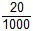 or0.15 × 40 g10.144 (g)1accept 0.144g with no working for 2 marks[16]NaOHH2SO4Mol??Concentration (mol/dm3)0.100?Volume (dm3)0.0250.03NaOHH2SO4Mol0.0025?Concentration (mol/dm3)0.100?Volume (dm3)0.0250.03NaOHH2SO4Mol0.00250.00125Concentration (mol/dm3)0.100?Volume (dm3)0.0250.03NaOHH2SO4Mol0.00250.00125Concentration (mol/dm3)0.1000.0416Volume (dm3)0.0250.03Titration
1Titration
2Titration
3Titration
4Titration
5Volume of sodium hydroxide solution in cm323.5021.1022.1022.1522.15Titration 1Titration 2Titration 3Titration 4Titration 5Volume of 0.100 mol / dm3 sulfuric acid in cm327.4028.1527.0527.1527.15